О внесении изменений в постановление администрации города Канска от 02.12.2014 № 1960В соответствие с Федеральным законом от 26.12.2008 № 294-ФЗ «О защите прав юридических лиц и индивидуальных предпринимателей при осуществлении государственного контроля (надзора) и муниципального контроля», Законом Красноярского края от 05.12.2013 № 5-1912 «О порядке разработки и принятия административных регламентов осуществления муниципального контроля и регионального государственного контроля (надзора), полномочиями по осуществлению которого наделены органы местного самоуправления», руководствуясь статьями 30, 35 Устава г. Канска, ПОСТАНОВЛЯЮ:1. Внести в постановление администрации г. Канска 02.12.2014 № 1960 «Об утверждении Административного регламента исполнения муниципальной функции по проведению проверок юридических лиц и индивидуальных предпринимателей при осуществлении муниципального жилищного контроля на территории города Канска» (далее - регламент) следующие изменения и дополнения.В пункте 1.5.2 регламента подпункта 15 слова «по 31.12.2020» заменить на слова «по 01.04.2020». Дополнить пункт 1.5.2. подпунктом 16 следующего содержания:« 16) если иное не установлено Правительством Российской Федерации, проверки в отношении юридических лиц, индивидуальных предпринимателей, отнесенных в соответствии со статьей 4 Федерального закона от 24 июля 2007 года № 209-ФЗ «О развитии малого и среднего предпринимательства в Российской Федерации» к субъектам малого и среднего предпринимательства, сведения о которых включены в единый реестр субъектов малого и среднего предпринимательства, не проводятся с 1 апреля по 31 декабря 2020 года включительно, за исключением проверок, основаниями для проведения которых являются причинение вреда или угрозы причинения вреда жизни, здоровью граждан, возникновение чрезвычайных ситуаций природного и техногенного характера.        2. Ведущему специалисту Отдела культуры администрации г. Канска (Нестеровой Н.А.) разместить настоящее Постановление на официальном сайте администрации г. Канска в сети Интернет и опубликовать в газете «Канский вестник».3. Контроль за выполнением настоящего Постановления возложить на первого заместителя главы города по вопросам жизнеобеспечения П.Н. Иванца.4. Постановление вступает в силу со дня опубликования.Исполняющий обязанностиглавы города Канска                                                                                     Е.Н. Лифанская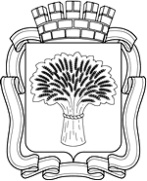 Российская Федерация                                                                             Администрация города Канска
Красноярского краяПОСТАНОВЛЕНИЕРоссийская Федерация                                                                             Администрация города Канска
Красноярского краяПОСТАНОВЛЕНИЕРоссийская Федерация                                                                             Администрация города Канска
Красноярского краяПОСТАНОВЛЕНИЕРоссийская Федерация                                                                             Администрация города Канска
Красноярского краяПОСТАНОВЛЕНИЕ25.12.2020№1177